Refusal to participate in the required activities under Workforce Innovation and Opportunity Act Section 511, Limitations on Usage of Subminimum Wage may impact your ability to earn subminimum wage.   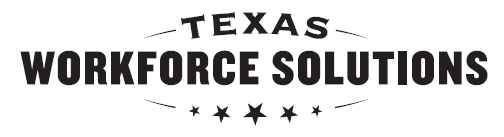 Texas Workforce CommissionVocational Rehabilitation ServicesRefusal to Participate in TWS-VRS WIOA Section 511 Required Activities  Texas Workforce CommissionVocational Rehabilitation ServicesRefusal to Participate in TWS-VRS WIOA Section 511 Required Activities  General Instructions General Instructions General Instructions This form should be completed by the TWS-VRS Point of Contact and must provided to the individual no later than 10 days after refusal to participate. This form should be completed by the TWS-VRS Point of Contact and must provided to the individual no later than 10 days after refusal to participate. This form should be completed by the TWS-VRS Point of Contact and must provided to the individual no later than 10 days after refusal to participate. Required Fields Required Fields Required Fields Last Name:      Last Name:      Last Name:      First Name:      First Name:      First Name:      Middle Name:      Middle Name:      Middle Name:      Description of Refusal:Description of Refusal:Description of Refusal:Reason for Refusal:Reason for Refusal:Reason for Refusal:Individual’s Signature:      Individual’s Signature:      Date:       Guardian’s Signature:      Guardian’s Signature:      Date:       TWS-VRS Signature:       TWS-VRS Signature:       Date:       This document was delivered:  In person, hand-delivered  Mailed  Emailed  FaxedDate Sent/Delivered:       This document was delivered:  In person, hand-delivered  Mailed  Emailed  FaxedDate Sent/Delivered:       This document was delivered:  In person, hand-delivered  Mailed  Emailed  FaxedDate Sent/Delivered:       